                                                                                                                                                                                                                 DIRECCION NACIONAL DE AERONAUTICA CIVIL (DINAC)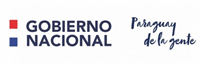 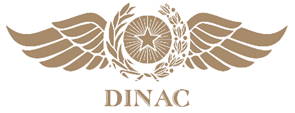 COORDINACIÓN GENERAL DE TALENTOS HUMANOSFORMULARIO DE ACTUALIZACION DE DATOS Y  FUNCIONES DE FUNCIONARIOS                                                                                                                                                                                                                 DIRECCION NACIONAL DE AERONAUTICA CIVIL (DINAC)COORDINACIÓN GENERAL DE TALENTOS HUMANOSFORMULARIO DE ACTUALIZACION DE DATOS Y  FUNCIONES DE FUNCIONARIOS                                                                                                                                                                                                                 DIRECCION NACIONAL DE AERONAUTICA CIVIL (DINAC)COORDINACIÓN GENERAL DE TALENTOS HUMANOSFORMULARIO DE ACTUALIZACION DE DATOS Y  FUNCIONES DE FUNCIONARIOS                                                                                                                                                                                                                 DIRECCION NACIONAL DE AERONAUTICA CIVIL (DINAC)COORDINACIÓN GENERAL DE TALENTOS HUMANOSFORMULARIO DE ACTUALIZACION DE DATOS Y  FUNCIONES DE FUNCIONARIOS                                                                                                                                                                                                                 DIRECCION NACIONAL DE AERONAUTICA CIVIL (DINAC)COORDINACIÓN GENERAL DE TALENTOS HUMANOSFORMULARIO DE ACTUALIZACION DE DATOS Y  FUNCIONES DE FUNCIONARIOS                                                                                                                                                                                                                 DIRECCION NACIONAL DE AERONAUTICA CIVIL (DINAC)COORDINACIÓN GENERAL DE TALENTOS HUMANOSFORMULARIO DE ACTUALIZACION DE DATOS Y  FUNCIONES DE FUNCIONARIOS                                                                                                                                                                                                                 DIRECCION NACIONAL DE AERONAUTICA CIVIL (DINAC)COORDINACIÓN GENERAL DE TALENTOS HUMANOSFORMULARIO DE ACTUALIZACION DE DATOS Y  FUNCIONES DE FUNCIONARIOS                                                                                                                                                                                                                 DIRECCION NACIONAL DE AERONAUTICA CIVIL (DINAC)COORDINACIÓN GENERAL DE TALENTOS HUMANOSFORMULARIO DE ACTUALIZACION DE DATOS Y  FUNCIONES DE FUNCIONARIOS                                                                                                                                                                                                                 DIRECCION NACIONAL DE AERONAUTICA CIVIL (DINAC)COORDINACIÓN GENERAL DE TALENTOS HUMANOSFORMULARIO DE ACTUALIZACION DE DATOS Y  FUNCIONES DE FUNCIONARIOS                                                                                                                                                                                                                 DIRECCION NACIONAL DE AERONAUTICA CIVIL (DINAC)COORDINACIÓN GENERAL DE TALENTOS HUMANOSFORMULARIO DE ACTUALIZACION DE DATOS Y  FUNCIONES DE FUNCIONARIOS                                                                                                                                                                                                                 DIRECCION NACIONAL DE AERONAUTICA CIVIL (DINAC)COORDINACIÓN GENERAL DE TALENTOS HUMANOSFORMULARIO DE ACTUALIZACION DE DATOS Y  FUNCIONES DE FUNCIONARIOS                                                                                                                                                                                                                 DIRECCION NACIONAL DE AERONAUTICA CIVIL (DINAC)COORDINACIÓN GENERAL DE TALENTOS HUMANOSFORMULARIO DE ACTUALIZACION DE DATOS Y  FUNCIONES DE FUNCIONARIOS                                                                                                                                                                                                                 DIRECCION NACIONAL DE AERONAUTICA CIVIL (DINAC)COORDINACIÓN GENERAL DE TALENTOS HUMANOSFORMULARIO DE ACTUALIZACION DE DATOS Y  FUNCIONES DE FUNCIONARIOS                                                                                                                                                                                                                 DIRECCION NACIONAL DE AERONAUTICA CIVIL (DINAC)COORDINACIÓN GENERAL DE TALENTOS HUMANOSFORMULARIO DE ACTUALIZACION DE DATOS Y  FUNCIONES DE FUNCIONARIOSSECCIONSECCIONSECCIONSECCIONSECCIONSECCIONDEPARTAMENTOGERENCIAGERENCIAGERENCIADIRECCION O SUBDIRECCIONDIRECCION O SUBDIRECCIONDIRECCION O SUBDIRECCIONDIRECCION O SUBDIRECCIONNOMBRE ,CARGO Y FIRMA DE CONFORMIDAD REPRESENTANTE DEL ARÉANOMBRE ,CARGO Y FIRMA DE CONFORMIDAD REPRESENTANTE DEL ARÉANOMBRE ,CARGO Y FIRMA DE CONFORMIDAD REPRESENTANTE DEL ARÉANOMBRE ,CARGO Y FIRMA DE CONFORMIDAD REPRESENTANTE DEL ARÉANOMBRE ,CARGO Y FIRMA DE CONFORMIDAD REPRESENTANTE DEL ARÉANOMBRE ,CARGO Y FIRMA DE CONFORMIDAD REPRESENTANTE DEL ARÉANOMBRE ,CARGO Y FIRMA DE CONFORMIDAD REPRESENTANTE DEL ARÉANOMBRE ,CARGO Y FIRMA DE CONFORMIDAD REPRESENTANTE DEL ARÉANOMBRE ,CARGO Y FIRMA DE CONFORMIDAD REPRESENTANTE DEL ARÉANOMBRE ,CARGO Y FIRMA DE CONFORMIDAD REPRESENTANTE DEL ARÉAFECHA DE ELABORACIONFECHA DE ELABORACIONFECHA DE ELABORACIONFECHA DE ELABORACIONNOMBRE ,CARGO Y FIRMA DE CONFORMIDAD REPRESENTANTE DEL ARÉANOMBRE ,CARGO Y FIRMA DE CONFORMIDAD REPRESENTANTE DEL ARÉANOMBRE ,CARGO Y FIRMA DE CONFORMIDAD REPRESENTANTE DEL ARÉANOMBRE ,CARGO Y FIRMA DE CONFORMIDAD REPRESENTANTE DEL ARÉANOMBRE ,CARGO Y FIRMA DE CONFORMIDAD REPRESENTANTE DEL ARÉANOMBRE ,CARGO Y FIRMA DE CONFORMIDAD REPRESENTANTE DEL ARÉANOMBRE ,CARGO Y FIRMA DE CONFORMIDAD REPRESENTANTE DEL ARÉANOMBRE ,CARGO Y FIRMA DE CONFORMIDAD REPRESENTANTE DEL ARÉANOMBRE ,CARGO Y FIRMA DE CONFORMIDAD REPRESENTANTE DEL ARÉANOMBRE ,CARGO Y FIRMA DE CONFORMIDAD REPRESENTANTE DEL ARÉADIAMESAÑO(1)ORDEN(1)ORDEN(1)ORDEN(2)C.I.PN°(2)C.I.PN°(3)NOMBRES Y APELLIDOS(3)NOMBRES Y APELLIDOS(3)NOMBRES Y APELLIDOS(4) CO o PETIPO DE FUNCIONARIO(5)CARGO QUE DESEMPEÑA(5)CARGO QUE DESEMPEÑA(6)FUNCIONES ESPECIFICAS QUE REALIZA EN EL ARÉA(6)FUNCIONES ESPECIFICAS QUE REALIZA EN EL ARÉA(6)FUNCIONES ESPECIFICAS QUE REALIZA EN EL ARÉAREFERENCIAS PARA EL LLENADO:ORDEN: LA CANTIDAD DE FUNCIONARIOS POR ARÉA.C.I.P N°: CÉDULA DE IDENTIDAD PARAGUAYA.NOMBRES Y APELLIDOS COMPLETO.CO: CONTRATADO, PE: PERMANENTE.CARGO: CARGO QUE ACTUALMENTE DESEMPEÑA.FUNCIONES ESPECÍFICAS QUE CUMPLE EN EL ARÉA.OBSERVACIONES: EL FORMULARIO PODRÁ  SER DESCARGADO DE LA PAGINA WEB DE LA DINAC: www.dinac.gov.pyDICHO FORMULARIO DEBE SER REMITIDO AL CORREO rrhh_gerencia@dinac.gov.py EN FROMATO DIGITAL Y EN FORMA IMPRESA A LA COORDINACION GENERAL DE TALENTOS HUMANOS. FECHA PLAZO: 8 DIAS A PARTIR DE LA FECHA DE LA PRESENTE CRICULAR.